Провайдеру ООО «НТЦ «МинСтандарт»105066, г. Москва, ул. Александра Лукьянова, дом 3Тел./факс (495) 287-14-72E-mail: info@minstandart.com Стоимость участия в программе составляет                                     руб.  т.ч. НДС (18 %).Отправьте, пожалуйста, по e-mail  info@minstandart.com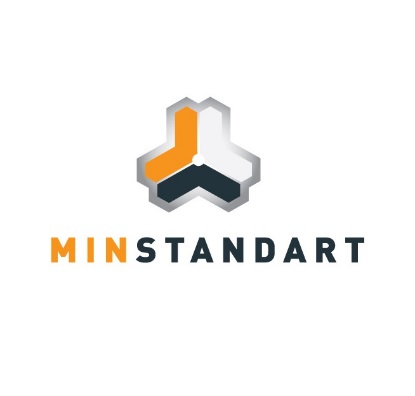 ЗАЯВКА НА УЧАСТИЕ В ПРОГРАММЕ МЕЖЛАБОРАТОРНЫХ СЛИЧИТЕЛЬНЫХ ИСПЫТАНИЙ (МСИ)МСИ № ___-______-годОрганизация (полное наименование юридического лица):Организация (сокращенное наименование юридического лица):Должность и ФИО руководителя юридического лица:Действует на основании документа:Юридический адрес:Почтовый адрес (для обмена финансовыми документами):ИНН:КПП:Р/С:В БАНКЕК/С:БИК:Телефон:Факс:e-mail:Почтовый адрес для отправки образцов:ФИО контактного лица для получения посылки:Мобильный телефон для передачи посылки в руки:ФИО руководителя лаборатории:Телефон (с кодом города), факс, е-mail руководителя лаборатории: